CROSS PLAINS INDEPENDENT SCHOOL DISTRICT700 NORTH MAIN STREETCROSS PLAINS, TEXAS 76443NOTICE OF MEETING --- BOARD OF TRUSTEES
CROSS PLAINS INDEPENDENT SCHOOL DISTRICTA Special Meeting (Public Hearing) of the Board of Trustees of the Cross Plains Independent School District will be held on Wednesday, January 20, 2021, beginning at 8:00 PM, in the Cross Plains ISD Board RoomSPECIAL MEETINGCALL MEETING TO ORDERPublic HearingPublic Hearing to Gather Input From the Community Regarding CPISD  Becoming a District of Innovation [TEC12A.002(a)]
New BusinessAppoint Committee to Develop Plan with: (1) comprehensive educational program with innovations, and (2) list of Education Code provisions to be exempt. [TEC12A.002(b)(2)] [TEC 12A.003]
AdjournA Regular Meeting of the Board of Trustees of the Cross Plains Independent School District will be held on Wednesday, January 20, 2021, beginning at 8:30 PM, in the Cross Plains ISD Board Room. The subjects to be discussed or considered upon which any formal action may be taken are as follows:REGULAR MEETINGCALL MEETING TO ORDEROpen Forum 
New BusinessApprove Minutes from Previous MeetingReview Bills/Finance ReportReview Investment Report - Quarter Ended November 20, 2020Review and Consider Investment Strategy Plan for 2020-21Call for “Order of Election” for May 1, 2021 School Board ElectionConsider Joint Election with City of Cross PlainsConsider the Following Election Decisions:Location of Polling Place: Cross Plains Community CenterElection Judge: John SwiftEarly Voting Clerk: Debbie GosnellEarly Voting Place: Cross Plains City HallEarly Voting Date2: April 19, 2021 - April 27, 2021Review & Consider School Board Goals
PersonelPerform Superintendent’s Annual Appraisal (Executive Session)Consider Action on Superintendent’s Contract
Superintendent’s ReportFirst Day to File for School Board Election: January 16, 2021February Board Meeting: Principals & Athletic Director’s Contract (Executive Session)Attendance UpdateCOVID-19 UpdateAdjournA Special Meeting (Board Training -- Human Trafficking) of the Board of Trustees of the Cross Plains Independent School District will be held on Wednesday, January 20, 2021, beginning at 9:15 PM, in the Cross Plains ISD Board RoomNo formal action will be taken.CLOSED MEETING: Adjournment to closed meeting pursuant to Sections 551.071 (consultation with attorney to seek and receive legal advice); 551.072 (discuss the purchase, exchange, lease or value of real property); Section 551.073 – (negotiating contracts for prospective gifts or donations); Section 551.074 - (consider the appointment, employment, evaluation, reassignment, duties, discipline, non-renewal or dismissal of a public officer or employee, or to hear complaints or charges against a public officer or employee); Section 551.076 (consider the deployment, or specific occasions for implementation, of security personnel and devices); Section 551.082 – (discussing or deliberating the discipline of a public school child or children, or a complaint or charge is brought against an employee of the school district by another employee); Section 551.0821 – (deliberating in a matter regarding a public school student if personally identifiable information about the student will necessarily be revealed by the deliberation); Section 551.083 (considering the standards, guidelines, terms or conditions the Board will follow, or instruct its representatives to follow, in consultation with representatives of employee groups in connection with consultation agreements).RECONVENE INTO OPEN SESSION: Upon Conclusion of Closed MeetingThis notice was posted in compliance with the Open Meetings Act on January 14, 2021 at 3:45 PM.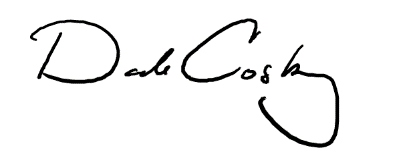 ________________________________
For the Board of Trustees